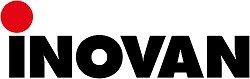 Hledáme do týmu parťáka nebo parťačku, co se nebojí komunikovat,dokáže hospodárně nakládat s časem a rád se učí nové věci.Skladový manipulantNení to jen práce ve skladu…budete komunikovat napříč společností a zajišťovat výrobu materiálem.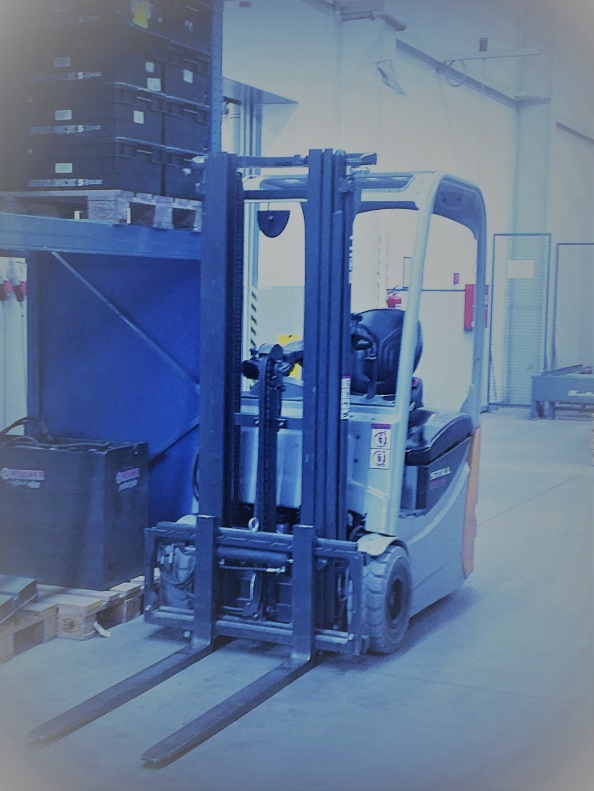 Dvousměnný provoz23 000 – 25 000 KčZákladem je:samostatnost a aktivní komunikaceuživatelská znalost PCpečlivostVýhodou:zkušenost s SAPpraxe na pozici skladový manipulant (VZV)Kdo je alespoň trochu šikovný a chce, ten u nás najde stabilní zázemí.Nabízíme:nástup možný ihned a důkladné zaškolenístabilní zázemí nadnárodní společnostiroční bonushlavní pracovní poměr s předpokladem doby neurčitéatraktivní mzdu podle zkušeností, příplatky za odpolední směnuveřejnou dopravu z Českých Budějovic až do areálu závodu a zpět na ranní směnuzávodní stravování (výběr z 5 jídel) s příspěvkem zaměstnavatelezvýhodněné tarifní volání pro Vás a Vaše rodinyVáš životopis pošlete přes formulář prace.cz či jobs.cz nebo zavolejte. Další Vaše otázky zodpoví Edita Starší 731 446 175. Svůj životopis zasílejte na: edita.starsi@prym.com